关于工会法人资格证网上自助办理教程本教程仅适用于街道总工会工作人员、社区职业化工会工作者，请以此流程及标准指导辖区基层工会（依据系统更新适时调整）。社区职业化工会工作者若有疑问，请加入龙岗区职业化工会主席群：32584862（非职副勿扰），直接在群中提问！（温馨提示：职副可以社区工联会的名义注册账号，体验申请流程，并填写有关信息暂存。）本教程分工会账号注册、业务信息填报、基层工会常问疑惑三个部分第一部分  工会账号注册登录端口打开深圳市总工会官网（http://www.szzgh.org）找到系统入口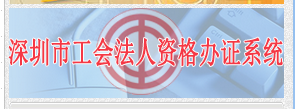 用户注册首次登录的用户需要注册，已经注册的直接登录即可。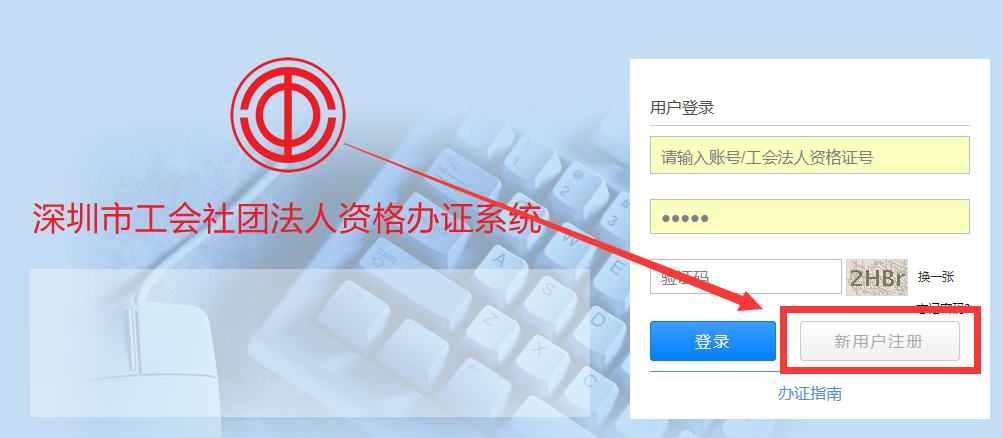 点击新用户注册后，按照所需信息填写，确认无误后点击确定注册。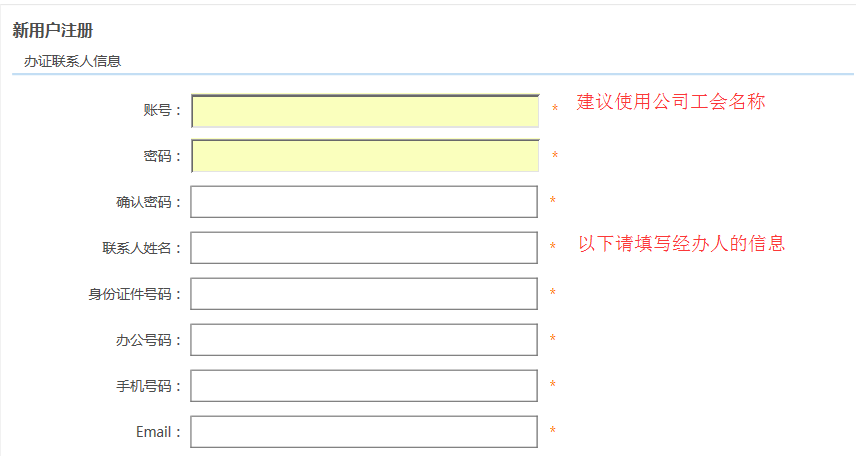 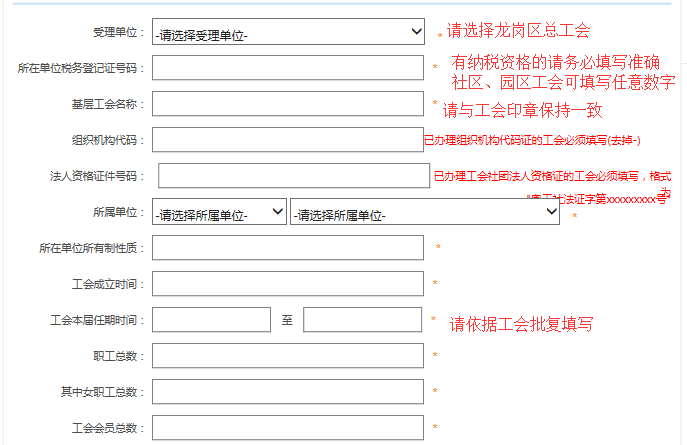 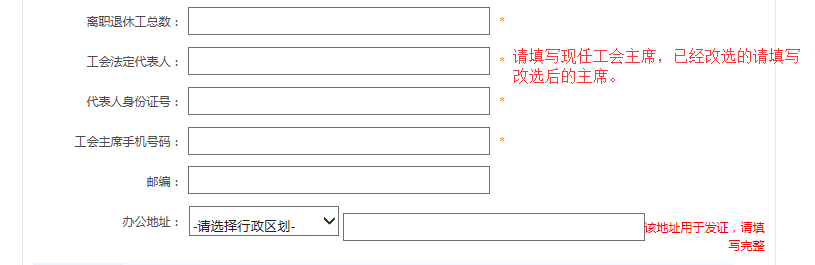 浏览流程浏览需要办理业务的整个流程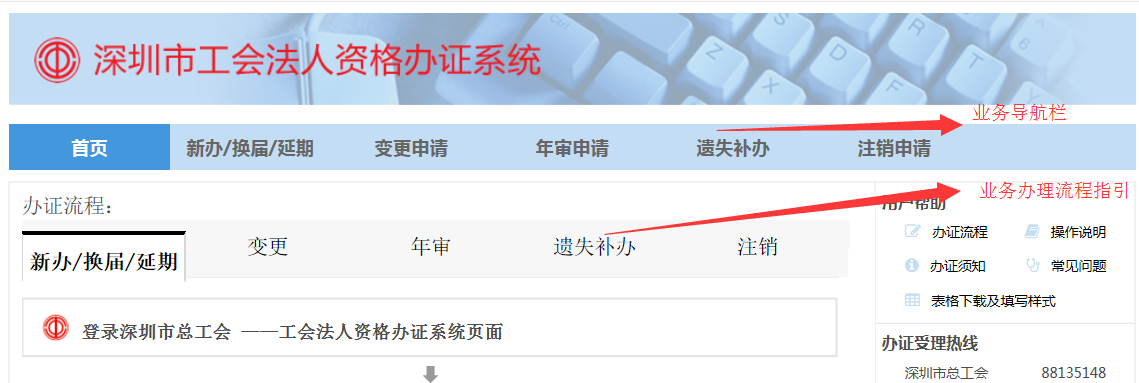 填写信息选择需要办理的业务——点击新增——完善信息——上传必要的附件后提交申请。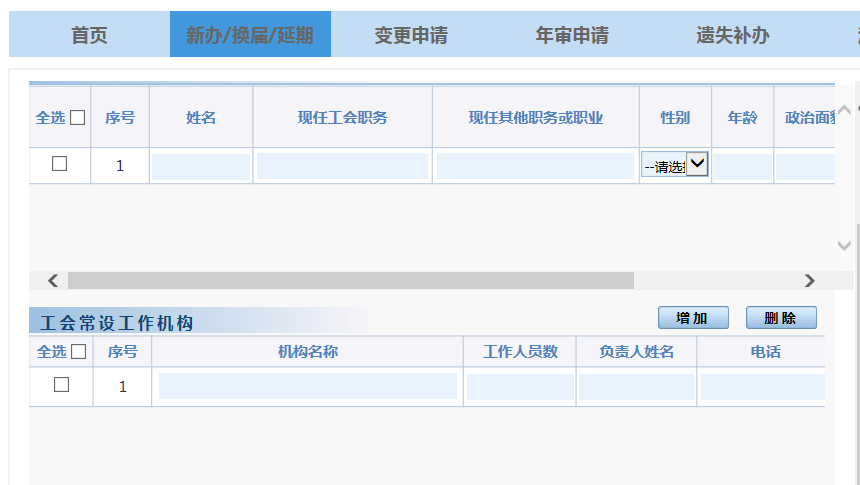 提交申请确认资料无误后（检查有无错别字、工会委员职务不全等常见错误），点击发送申请。一周内会有审核结果。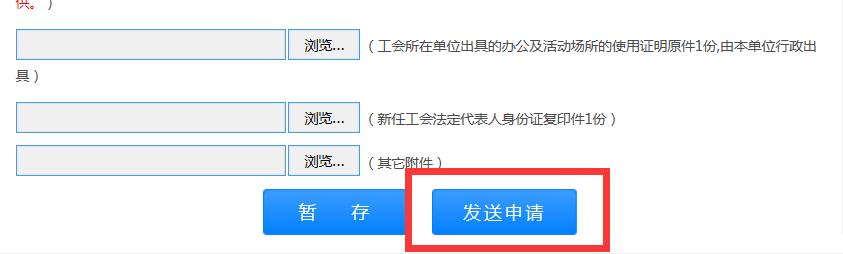 修改信息审核不通过，请点击“修改申请信息”按照审核意见修改。如果是注册信息错误，请登录系统后，点击登录名进入注册信息页面修改。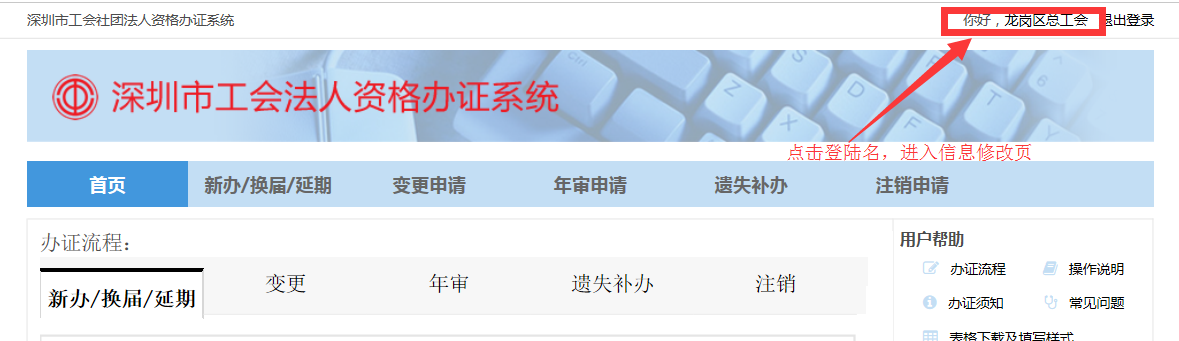 第二部分  业务信息填报以常用基础信息为例，其他业务信息请各位职副自己注册登录体验。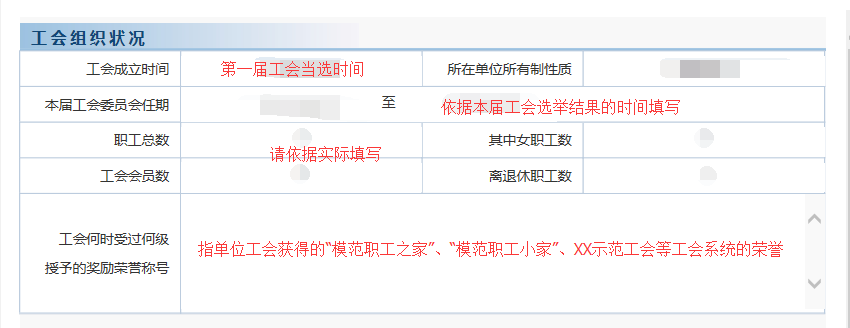 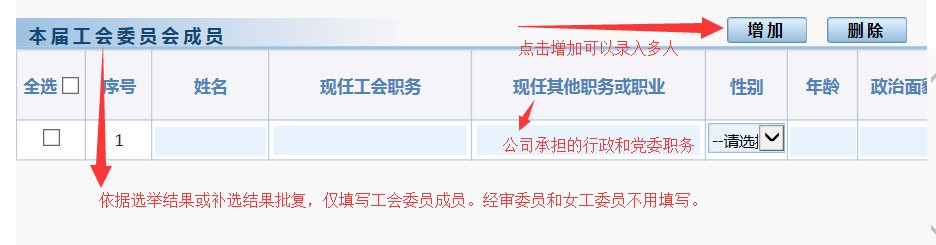 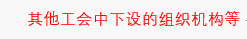 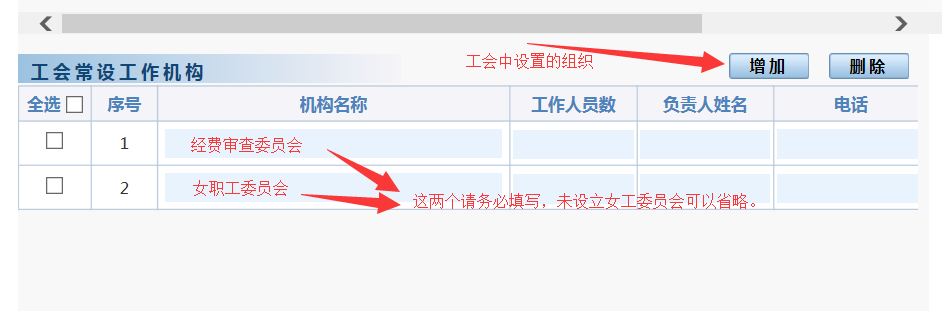 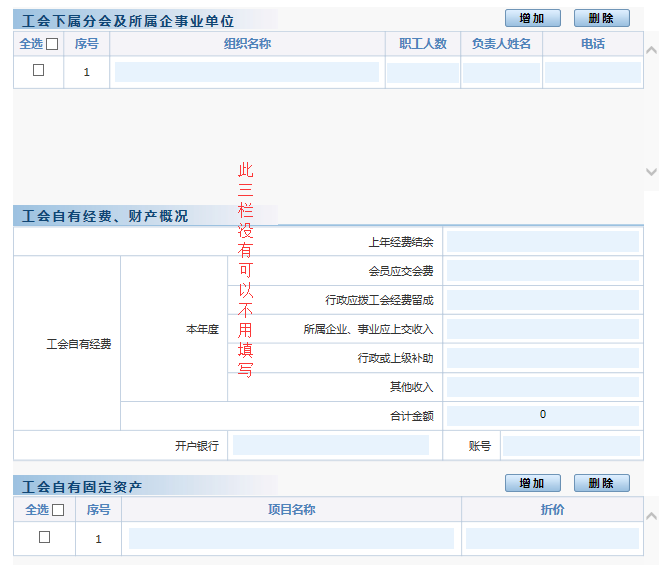 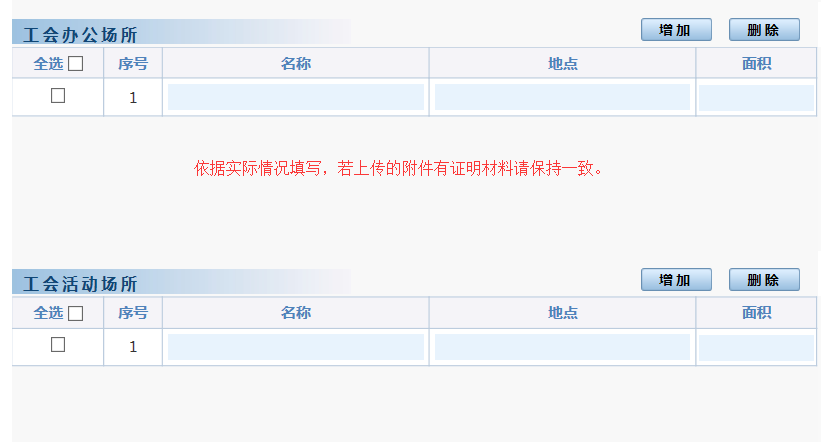 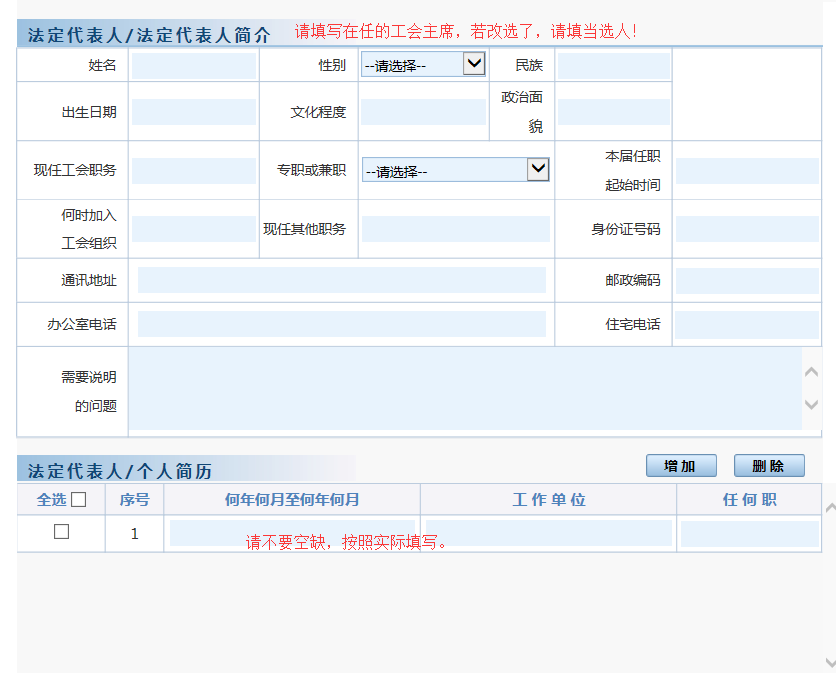 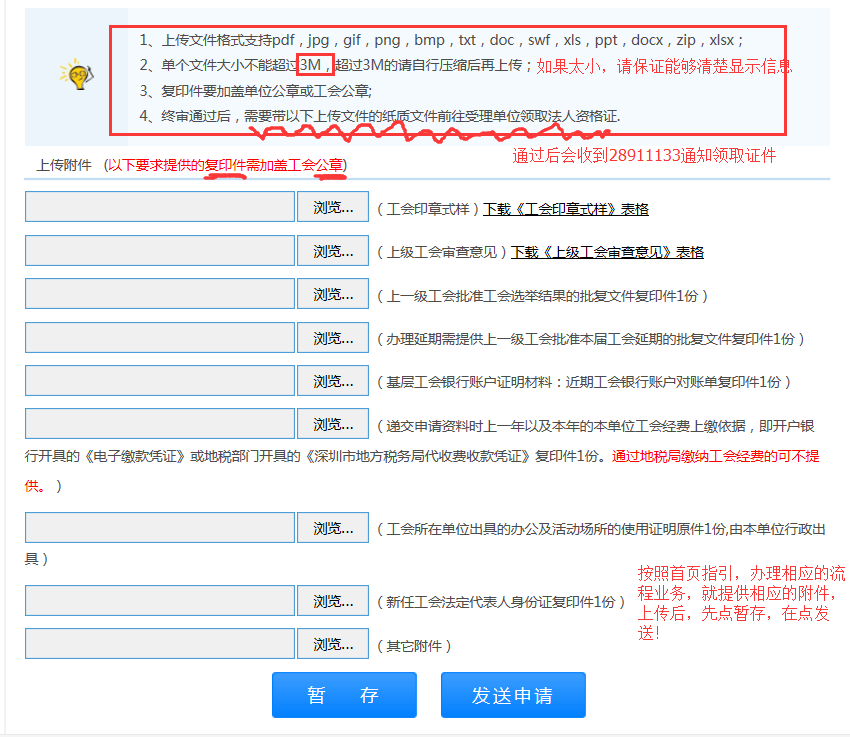 第三部分 基层工会常问疑惑1、为什么要办理新版的工会法人资格证？如何办理？根据市总工会的有关规定，旧版工会法人资格证，无论是否在有效期内，统一在2018年1月1日作废。依据旧版工会法人资格证办理的工会银行账户将面临冻结风险。所以请在作废前更换新证！从2016年11月开始，基层工会可以从市总工会官网系统入口，自助完成网上申领。所需资料先以图片的形式上传，领取证时再提交已上传的纸质资料。温馨提示：已办理工会法人资格证（旧证）和工会组织机构代码证的，若丢失，请登报声明遗失。并携带遗失声明领取新版工会法人资格证书！ 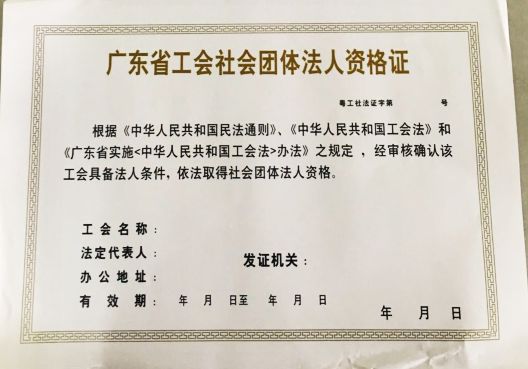 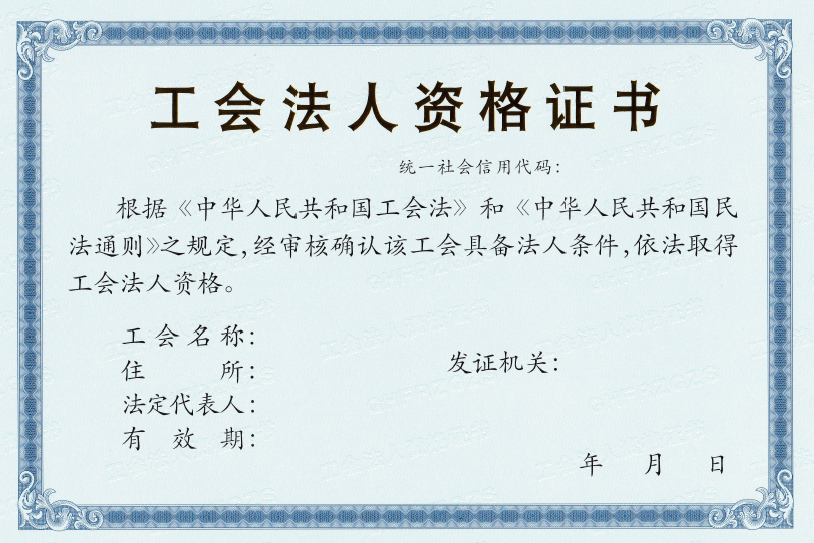         旧证                               新证2、想开设工会账户，办一个工会法人资格证就行了嘛？开立工会账户，必须依法组建工会组织，刻制工会委员会印章和工会委员会财务印章，然后在网上自助申领新版工会法人资格证。即有资格开设工会账户了。3、附件要提供账户证明材料及工会经费缴费凭据，我没有，可以不提供嘛？办理新版工会法人资格证，必须提供缴纳筹备金或工会经费的缴费证明（费用缴纳请到地税部门办理工会经费代收业务）。未缴纳，系统无法办理工会法人资格证！其次不同的业务申请，需要不同的附件资料，不可缺少！4、附件都是啥资料，怎么开具？工会印章：工会委员会印章，工会委员会财务印章。基层工会提供这两个印章就行了！上级审核意见表：上级工会（工会成立或者换届出具批复的工会组织，一般是街道总工会）需要在此表注明具体意见，并加盖上级工会印章。选举结果的批复：一般为《关于XX公司工会选举结果报告的批复》红头文件，提供复印件加盖企业工会印章。银行对账单：银行开具的工会账户信息回执单。 办公及活动场所的证明：工会所在企事业单位，给工会具体的办公和开展活动场地的证明，加盖企事业单位行政用章。法人身份证复印件：工会主席身份证复印件，加盖本级工会印章。5、提交信息后什么时候可以领证？信息正确，经过初审、复审、终审即可以拿到证书，一般1-3天。6、审核没通过，怎么修改？审核没有通过，登录申请账号，可以查阅“修改申请信息”，依据审核意见修正，再次提交！7、我提交信息很久都没有审核结果？或接到电话说可以领证了？    咨询28911133有关进度，若提示领证，请携带附件上传的所有资料纸质版，按照约定时间领取。2017年2月27日